Circ. n° 211							        Busto A., li 26 novembre 2013Ai Sigg. Docenti, studenti e genitoriWEBOggetto: informazioni in merito a Universities of the world  - a cura dello sportello di internazionalizzazioneRussiaNot many people think about Russia when trying to build their future life at university. Russia is a country with a good level of education, famous for its School of cinematography and in both Moscow and St Petersburg there are courses in International Law, Management and International Business. In particular, the Business School in St Petersburg is part of a European network called CEMS (Community of European Management Schools), together with HEC in Paris, London Business School, Copenhagen Business School and Bocconi in Milan.About technology and telecommunication, Russian universities are conquering Eastern Europe. In Russia there are 800 universities, of which 600 public. The academic year is from September to June and courses are held in Russian language, even if some departments now have courses for international students. There are four levels of education: after two years students get a diploma; after other two years there is the “bakalavr”, the first university level; “magistr” is like a European master and is obtainable two years after the “bakalavr”. Then there are the doctorate levels “aspirantura”, divided in “kandidat” and “doktorat”.Essential to enroll is the knowledge of the Russian language. A compulsory year of study of this language is required before enrolling.Applications have to be sent within April for courses starting in September.For further information:   www.informagiovani-italia.com/Universita_russe.h.; www.thecompleteuniversityguide.co.uk/.../russia/‎ USAWhere education is one of the most expensive in the world, but favourite for scientific researches. After 11 September 2001, it has become more difficult for foreign students to get the necessary visa. The most famous university degree is the “bachelor”, a 4 year full time course, and can be in Arts, Science, Engineering, Architecture, Business Administration, all undergraduate. “Master's degree” is the most famous graduate one, 1 or 2 extra years after the bachelor. Doctor's degree is the highest level and it is indicated with Ph.D. A certified knowledge of English language is essential. Best time to apply is the summer before the end of the school in Italy, and European students can also ask for a loan or a scholarship. Then there is a file to fill in with all the necessary personal information and references are required as well. All the documents have to be sent within November/December to be able to start the following “fall terms”.For further information:   www.universitiesintheusa.com/‎ ;   www.universitiesintheusa.com/choosing-usa-unive.;  www.scholars4dev.com/.../scholarships-in-usa-for-...‎ CanadaCanada has many programs available to foreign students, multiculturality is a priority, quality of life is very good, together with a discrete attention to the environment. The first level of study available in Canada is the “bachelor” (4 years), then “master” (after 1 or 2 other years), and Ph.D (after 3 years). Universities are both in French and English language, with the French speaking McGill in pole position for its huge choice of courses from International Law to Journalism, Antrophology, languages, medicine. If you are interested in Economy, Management and Marketing, the best place is the Business School HEC in Montreal. Alberta University has instead recently invested 15 million Euros in its nanotechnology lab “Nanofab”.A certified level of both French and English language is required, and courses can be in both languages. There is an entry selection based on essential requirements such as personal CV and “voto di maturità”. Applications should be presented at least a year in advance. For further information: www.university-canada.net/‎ ; www.aucc.ca/canadian-universities/‎ ; www.cicic.ca › Home › Studying in Canada‎ China       A country of contradictions with an incredible source of raw materials and labour. The university system is very competitive and some universities are now in the international circuit of best international places where to go and study. There are four/five year courses to get an equivalent of a bachelor (xueshi) which can be followed by a 3 year master (shoshi). New technology, management and business are the most wanted fields. All universities have limited places and “gao kao” is the entry test required. The academic year is from September to June. Courses are all in Chinese and HSK is the certificate of language knowledge required. In Hong Kong, courses are also in English. Students can apply directly to the chosen university, procedures are quite long and complex. For further information: www.cucas.edu.cn/‎ ;  www.china.org.cn/...universities...China/node_712 ; www.travelchinaguide.com › ... › Education IndiaIndia is the biggest liberal democracy in the world, with religion as an important part of everyday life, a place of growth, development, innovation and success, especially in Hi-Tech and services. India has one of the most complex educational system in the world, with 188 general education institutions, 32 specialized in different subjects, 37 for agronomy, 38 for engineering, 4 for law, 16 for health and medicine. A bachelor is obtained after 4 years. There are 22 official languages in India, Hindi and English the most spoken. A certified level of English language knowledge is required. There still are few western students who apply, even if there are now agreements between India and Italy for semesters or exchange opportunities.For further information:    www.iccrindia.net/ugcunivs.pdf‎ ;   www.aiuweb.org/‎ ; United Arab EmiratesIf you want to be at the centre of the international life, this is the place to go to. Knowing the Arabic language and its culture is a big advantage for those who want to work in a multinational, international management, communication, journalism, OCSE and so on.Most universities in the UAE have agreements with European and American universities, with possibilities of exchange and researches. School system is 3 + 2 (bachelor and master) and doctorate after 8 years. Arabic and Jewish are the main languages in which courses are taught, but French and English are used in universities with international departments. Essential to know how to behave in this country, customs and habits are totally different from the Western ones!For further information:  www.prospects.ac.uk/study_in_uae.htm‎;  www.apistudyabroad.com › Programs‎ ;  www.arabiancampus.com/studyinuae/.../uclist.htm‎ AustraliaBig green areas, good quality of life, high level of public services, excellent educational system. In recent years Australia has tried, and succeeded, in attracting students and researches to its shores, with 40.000 students arrived in 2006. Don't forget that seasons are the opposite as in Italy, so the academic year has different times and dates compared to the European one.The university system is based on the English one. There is a 3 or 4 year bachelor, a master degree and a doctorate. TAFE, Technical and Further Education Colleges instead offer 3 year only degrees. Cities like Adelaide, Melbourne and Sydney are for students interested in environment; Brisbane, Newcastle and Tasmania are the destination for those fascinated by the marine world; vineyards in New Wales encourage in attending Wine Business masters; and Bunbury is for sports (there is an academic course in Surf Science at the Edith Cowan University!). Courses are all in English and a certified knowledge is required. Applications have to be presented one year in advance. The academic year is divided in terms and starts between February and March until the end of December. Procedures to enroll are complex and lots of documents have to be presented. But there are work in progress between Australia and the European Union about the burocracy involved which is going to become easier.For further information:  www.gostudy.it/Università‎ ;  www.studiesinaustralia.com/  www.studyinaustralia.gov.au/italy‎ ;     www.studiesinaustralia.com/ (a cura di Leila Del Fabro)Il Dirigente Scolastico									        Prof.ssa Cristina Boracchi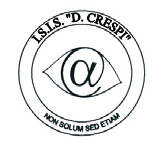 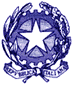 ISTITUTO DI ISTRUZIONE SECONDARIA  “DANIELE CRESPI” Liceo Internazionale Classico e  Linguistico VAPC02701R Liceo delle Scienze Umane VAPM027011Via G. Carducci 4 – 21052 BUSTO ARSIZIO (VA) www.liceocrespi.it-Tel. 0331 633256 - Fax 0331 674770 - E-mail: lccrespi@tin.itC.F. 81009350125 – Cod.Min. VAIS02700D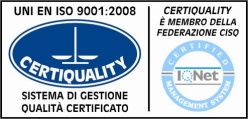 CertINT® 2012